Автономная Некоммерческая Организация Высшего Образования«Славяно-Греко-Латинская Академия»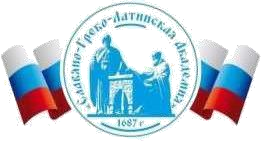 Приложение № 11.2 к ОПОП высшего образования по  направлению подготовки 41.03.05 Международные отношения, направленность (профиль) программы бакалавриата «Международные отношения и внешняя политика» МЕТОДИЧЕСКИЕ МАТЕРИАЛЫ,обеспечивающие качество подготовки обучающихсяпо основной профессиональной образовательной программевысшего образования – программе бакалавриатапо направлению подготовки41.03.05 Международные отношениянаправленность (профиль) программы бакалавриата«Международные отношения и внешняя политика»Тип задач профессиональной:  дипломатический деятельности:  экспертно-аналитический Форма обучения: очная Москва  2023 Методические рекомендации по выполнению курсовой работыМетодические материалы, обеспечивающие качество подготовки обучающихся, составлены в соответствии со следующими документами: Федеральным государственным образовательным стандартом высшего образования по направлению подготовки 41.03.05 Международные отношения, утвержденным приказом Минобрнауки России от 15.06.2017 № 555 (зарегистрирован в Минюсте России 05.07.2017 № 47304); Приказом Министерства науки и высшего образования РФ и Министерства просвещения РФ от 5 августа 2020 г. N 885/390 "О практической подготовке обучающихся".    Положением о практике обучающихся, осваивающих основные профессиональные образовательные программы высшего образования, утвержденным приказом Минобрнауки России от 27.11.2015 № 1383 (зарегистрирован Минюстом России 18.12.2015, регистрационный № 40168) (с изменениями от 15.12.2017, приказ Минобрнауки №1225); Положением о порядке организации и осуществления образовательной деятельности по образовательным программам высшего образования – программам бакалавриата, программам специалитета в Автономной некоммерческой организации высшего образования «Славяно-Греко-Латинская Академия», одобренным на заседании Ученого совета от 30.05.2023 (протокол заседания № 2), Студенческого Совета АНО ВО «СГЛА» от 30.05.2023 г. (протокол заседания №1), утвержденным приказом ректора от 30.05.2023 № 95/5);  Положением о практической подготовке обучающихся, осваивающих основные профессиональные образовательные программы высшего образования в Автономной некоммерческой организации высшего образования «Славяно-Греко-Латинская Академия», одобренным на заседании Ученого совета от 30.05.2023 (протокол заседания № 2), Студенческого Совета АНО ВО «СГЛА» от 30.05.2023 г. (протокол заседания №1), утвержденным приказом ректора от 30.05.2023 № 95/5); учебными планами очной формы обучения (индивидуальные учебные планы) по направлению подготовки 41.03.05 Международные отношения, направленность (профиль) программы «Международные отношения и внешняя политика». 1. Методические рекомендации по выполнению курсовой работы1.1 Общие требования к курсовой работе Курсовая работа является одной из важнейших форм самостоятельного изучения обучающимися учебного курса по заданной дисциплине. В течение обучения по направлению подготовки 41.03.05 Международные отношения и профилю подготовки «Международные отношения и внешняя политика» обучающиеся пишут одну курсовую работу по учебной дисциплине -  в 5-м семестре. Основная цель курсовых работ: - обучение самостоятельному применению теоретических знаний и компетенций (ОПК-3, ОПК-4, ОПК-7, ПК-4), приобретенных в процессе изучения курса соответствующей дисциплины, и привитие практических навыков научного исследования в области международных отношений.  Курсовая работа помогает обучаемым логически грамотно выражать и обосновывать точку зрения по заданной проблематике, свободно оперировать категориями и понятиями в рамках компетенций. На обобщении выполненных курсовых работ может основываться выпускная квалификационная работа.  К курсовой работе предъявляются следующие основные требования:  аргументация актуальности темы, её теоретической и практической значимости;  полнота раскрытия темы, глубокое и всестороннее рассмотрение поставленных вопросов;  самостоятельность и системность подхода обучающегося в ходе выполнения исследования;  отражение знаний источников и литературы по теме; ясное, логическое и грамотное изложение результатов исследования, аргументированное обоснование выводов и предложений, представляющих научный и практический интерес, правильное оформление работы в целом. Вместе с тем единые требования к работе не исключают, а предполагают широкую инициативу и творческий подход к разработке каждой темы. Курсовая работа выполняется обучающимся самостоятельно под руководством преподавателя – научного руководителя курсовой работы. Объём курсовой работы должен составлять 25-30 страниц. Больший объём работы свидетельствует о неумении автора изложить в концентрированном виде содержание избранной для курсовой работы темы.  Выполненная курсовая работа сдаётся для проверки. Если работа соответствует предъявляемым требованиям, преподаватель оценивает её положительно и в письменной форме в виде рецензии сообщает об этом обучающемуся. После положительной оценки курсовой работы преподавателем она должна быть защищена.  Неудовлетворительно выполненная курсовая работа подлежит переработке в соответствии с замечаниями преподавателя, содержащимися в рецензии. Повторно выполненная работа сдается вместе с первым вариантом курсовой работы и рецензией на неё.  К сдаче экзамена по дисциплине допускаются лишь те обучающиеся, которые имеют положительные оценки по курсовой работе.  Таким образом, курсовая работа должна основываться на достоверном фактическом материале из сферы международных отношений; носить самостоятельный, творческий, логически связанный, непротиворечивый характер; содержать авторские обобщения и выводы, касающиеся исследуемой проблематики. Она должна быть результатом самостоятельных усилий обучающегося под руководством руководителя курсовой работы – преподавателя. 1.2 Структура и содержание курсовой работы Курсовая работа по дисциплине должна иметь:  титульный лист;  содержание (оглавление);  введение;  основную часть текста, разбитую на разделы (главы) и параграфы;  заключение;  список источников и литературы; – приложения (при необходимости).  Титульный лист является первой страницей курсовой работы. На титульном листе приводятся следующие данные: наименование института, факультета, кафедры, группы и темы; фамилия, имя, отчество и роспись обучающегося, роспись научного руководителя, его ученая степень и звание (Приложение 1). Содержание (оглавление) располагается вслед за титульным листом. В нём последовательно указываются наименования частей курсовой работы: введение; названия разделов (глав) и входящих в них параграфов; заключение; список источников и литературы; приложения. Против каждого наименования частей работы в центре листа (сверху) указывается номер страницы, с которой начинается данная часть. Перед названием разделов (глав) и параграфов пишутся их номера (Приложение 2).  Во введении необходимо обосновать актуальность проблемы (темы), её степень разработанности в отечественной и зарубежной литературе. Следует раскрыть объект и предмет исследования, сформулировать основную цель как предполагаемый конечный результат, и задачи, исходя из предмета исследования, а также показать практическую и теоретическую значимость, дать краткую характеристику структуры работы. Введение должно быть кратким (2–3 страницы).  В разделах (главах) излагается содержание темы. В работе рекомендуется иметь 2–3 раздела (главы). В каждом разделе, как правило, должно быть не менее двух параграфов. Изложение каждого вопроса надо чётко ограничивать. При этом необходимо сохранить логическую связь между разделами (главами) и параграфами, последовательность раскрытия темы.  Важно правильно распределить смысловую нагрузку по разделам (главам): в первом разделе (главе) раскрыть историю (теорию) или состояние рассматриваемого вопроса; во втором – развитие предмета исследования, с изложением и обоснованием позиции обучающегося по соответствующим вопросам. В результате изучения и анализа фактического материала по исследуемой теме с использованием источников и литературы, данных периодической печати и интернетресурсов обучающийся должен: раскрыть особенности решения поставленных задач на практике, обосновать тенденции развития, дать прогнозные оценки; показать своё умение грамотно использовать различные методы исследования, наглядно представлять собранную информацию в виде таблиц, графиков и диаграмм, логично излагать материал. По каждой главе (разделу) и параграфу работы рекомендуется делать выводы. Заключение представляет собой изложение результатов курсовой работы. В нём обучающийся подводит итоги исследования, формулирует основные выводы и предложения. Объём заключения, как правило, составляет 3–4 страницы.  Список источников и литературы, располагаемый в конце курсовой работы, представляет собой перечень всех законодательных актов, монографий, учебников и учебных пособий, журнальных и газетных статей, а также другой литературы, которая использовалась при выполнении курсовой работы.  В курсовой работе возможны также приложения, где размещаются необходимые нормативные документы, табличный и графический материал, не вошедшие в основную часть текста. Приложения согласуются с руководителем и в общий объём работы не включаются. 1.3 Порядок подготовки курсовой работы В целях рациональной организации самостоятельной работы обучающемуся целесообразно совместно с руководителем разработать график подготовки курсовой работы с указанием очередности и сроков выполнения отдельных этапов работы. Основными этапами подготовки курсовой работы являются: выбор темы, подбор и изучение литературы; составление плана курсовой работы;  обобщение материалов исследования и изложение текста курсовой работы; оформление курсовой работы и представление её на кафедру.  Выбор темы, подбор и изучение литературы Выбор темы курсовой работы обучающимся осуществляется самостоятельно, исходя из тематики курсовых работ, рекомендуемой кафедрой (Приложение 3). В отдельных случаях обучающемуся предоставляется право самому предложить тему, не включенную в тематический список, однако этот выбор необходимо согласовать с научным руководителем. От правильного выбора темы часто зависит не только качество курсовой работы, но и вообще возможность её выполнения.  Подбор и изучение литературы. После выбора темы курсовой работы нужно самостоятельно составить список необходимой литературы, подобрать её и изучить. В первую очередь, необходимо ознакомиться с основными (базовыми) учебниками и учебными пособиями, на страницах которых материал изложен в сжатом виде, а затем приступить к изучению другой литературы, в том числе первоисточников и нормативных документов. Подбор необходимых материалов для разработки темы курсовой работы в соответствии с поставленной целью, определёнными задачами, объектом и предметом исследования необходимо начать с изучения библиотечного фонда МГЭУ, а продолжить в ходе работы в других библиотеках и интернете.   При изучении литературы по теме курсовой работы важно обращать особое внимание на публикации последних лет, поскольку в них освещаются проблемные вопросы и высказываются авторские суждения о возможных путях и методах совершенствования действующей практики. Из имеющейся периодики можно использовать журналы: «Мировая экономика и международные отношения», «Международная жизнь», «Россия в глобальной политике», «Эксперт». По согласованию с преподавателем допускается привлечение материалов и данных, полученных в глобальной сети Интернет.  Работа с источниками и литературой предполагает их конспектирование. Записи могут осуществляться в виде простого или развёрнутого плана, тезисов, цитат. Более полной и сложной формой является конспект, представляющий собой подробный обзор изученного материала. Важнейший показатель работы обучающегося на этом этапе – широта и полнота изучения источников и литературы, умение выделить необходимое и главное, уровень сопоставления и анализа различных процессов и явлений.   Источниковедческая база курсовой работы должна охватывать не менее 20 источников и литературных работ. Список источников и литературы позволяет в значительной степени оценить качество проделанного исследования. Так, отсутствие в перечне источников и литературы за последние два года или основных, признанных в научной среде трудов по избранной теме, свидетельствует о том, что курсовая работа не отличается требуемой глубиной исследования и не основывается на последних достижениях научной мысли.  Подобранные обучающимся необходимые литературные источники систематизируются в списке, который в процессе работы над темой уточняется и дополняется, поскольку необходимость в материалах одних источников может отпасть, но возникает потребность в изучении других дополнительных трудов. В списке каждому литературному источнику присваивается номер, указываются: автор, название книги (статьи), издательство, место и год издания, объём издания в страницах. При этом точка после каждого номера не ставится. Составление плана курсовой работы Важным элементом самостоятельной работы обучающегося является составление плана курсовой работы. Наличие плана позволяет осветить в ней только те вопросы, которые относятся к теме, обеспечить чёткость и последовательность в изложении материала, избежать пробелов и повторений, научно организовать самостоятельный труд, в определённой степени сэкономить так необходимое для обучающегося время.  В процессе формирования плана предопределяются теоретический уровень и практическое значение курсовой работы в целом.  План работы должен быть тесно связан с её структурой. В каждой главе должно быть не менее двух параграфов. При этом следует помнить, что излишняя перегруженность плана работы множеством вопросов нецелесообразна. Первый признак неправильно составленного плана – повторение одним из вопросов названия всей темы. Каждый отдельный вопрос должен раскрывать только её часть.  Разграничение глав на параграфы является результатом обдумывания содержания каждой главы, выделения актуальных вопросов темы и определения последовательности их рассмотрения. Базой для составления плана курсовой работы служат материалы отобранных литературных источников, а также вся совокупность знаний, полученных в процессе изучения дисциплины.  В целом план должен отражать главную линию исследования темы курсовой работы, его цели, задачи и последовательность раскрытия. Составленный обучающимся план представляется на согласование научному руководителю. Без согласования приступать к раскрытию темы не рекомендуется, так как неудачно составленный план может свести на нет всю последующую работу. Одобренный научным руководителем план становится основой раскрытия содержания темы при написании курсовой работы.  Обобщение материалов исследования и изложение текста курсовой работы Обобщение материалов исследования. После составления и согласования с научным руководителем плана курсовой работы следует приступить не только к детальному изучению отобранной литературы, а также к сбору и обработке фактического и статистического материала, на основе которого можно сделать обоснованные выводы о происходящих процессах и явлениях в международных отношениях. Источниками получения этих данных могут быть: статистические сборники и справочники, различные научные издания по вопросам мировой политики, отчёты международных организаций, издания торгово-промышленных палат и др. Накапливая необходимые данные, обучающийся осуществляет дополнительные расчеты, составляет графики, диаграммы и аналитические таблицы. Сбор и обработка фактического материала является не только одним из ответственных, но и самым трудоёмким этапом в подготовке курсовой работы.        Именно на этом этапе и проявляются умения и навыки обучающегося искать, находить, отбирать и систематизировать в огромном мире современной научной информации необходимые источники и содержащиеся в них факты, события и оценки. Основная задача – найти наибольшее количество объективно существующей и реально доступной информации научного, справочного и нормативного характера. Это показатель научной грамотности и добросовестности обучающегося. Обучающемуся в ряде случаев достаточно сложно самостоятельно отделить необходимую информацию от второстепенной, поэтому на данном этапе необходимо проконсультироваться с научным руководителем. При обобщении материалов исследования и подготовке первого варианта курсовой работы целесообразно начинать с разработки основной части текста в соответствии с поставленной целью, а затем написать в полном объёме введение и заключение. Изложение текста курсовой работы. К непосредственному написанию содержания курсовой работы можно приступить только после детального ознакомления со всей доступной информацией. Написание курсовой работы носит творческий характер. Недопустимо дословное переписывание текста из имеющихся источников.  При написании текста курсовой работы следует помнить о том, чтобы каждый пункт плана раскрывал отдельный аспект избранной темы. Структурные разделы работы должны носить логически взаимосвязанный и непротиворечивый характер. Изложение вопросов осуществляется в примерно равном объёме. В работе не допускаются текстуальные повторения. В ходе написания курсовой работы обучающийся должен разобраться в теоретических вопросах избранной темы, самостоятельно проанализировать собранный практический материал, сделать выводы и научно обосновать конкретные предложения. Изложение вопросов избранной темы в работе должно быть последовательным и логичным. В этой связи для написания курсовой работы рекомендуется составить так называемый подробный рабочий план, детализирующий отдельные разделы. Следуя этому подробному плану, обучающийся добивается последовательного раскрытия вопроса, логического перехода от одного вопроса к другому.  Иллюстрируя отдельные положения курсовой работы цифровыми данными из справочников, монографий и других литературных источников, а также цитируя или свободно пересказывая принципиальные положения других авторов, необходимо делать ссылки на соответствующие источники. Наличие подобных ссылок не только не умаляет заслуг обучающегося, а наоборот, подчёркивает его научную добросовестность, придаёт курсовой работе более убедительный характер.  Современные требования, предъявляемые к курсовой работе, исходят из того, что обучающийся должен хорошо владеть навыками исследования. Для того чтобы курсовая работа носила исследовательский характер, в ней, во-первых, должна раскрываться природа изучаемых явлений в области международных отношений и излагаться собственная позиция обучающегося по спорным теоретическим вопросам; во-вторых, должны выдвигаться обоснованные предложения, разработанные на конкретном фактическом материале.  Применение в курсовой работе схем, графиков, диаграмм, таблиц способствует наглядности и убедительности материала. Они позволяют в лаконичной форме отразить полноту изучения обучающимся исследуемых вопросов. Необходимо увязывать исследование избранной темы с российской проблематикой. В ряде случаев этому посвящается отдельный раздел или параграф курсовой работы.  Между разделами (главами) или параграфами следует делать соответствующие «переходы», чтобы текст курсовой работы был логично выстроен и не содержал разрывов в изложении материала. Целесообразно по каждому разделу (главе) делать небольшие (по два-три абзаца) выводы. В заключение работы делаются выводы по всему проделанному исследованию. Выводы могут оформляться в виде рекомендаций и предложений, не допускается дословный повтор фраз и предложений из текста разделов курсовой работы.  Стиль и язык изложения материала курсовой работы должен быть чётким, понятным, грамотным. Редакционную правку следует производить сначала по завершении каждой главы, а затем всей работы в целом. Простота и доступность изложения содержания темы являются важным достоинством курсовой работы и свидетельствуют, что автор владеет материалом исследования. Курсовая работа должна быть написана литературным языком. Писать необходимо просто, помня, что вычурный стиль, как общее правило, скрывает бедность мысли.    Оформление курсовой работы и представление её на кафедру К оформлению курсовой работы предъявляются следующие общие требования: параметры страницы: формат А4 (210 x 297мм);  поля страницы (в мм): верхнее -20; нижнее -20; левое- 30; правое -10;  нумерация страниц – по центру, вверху;  шрифт – Times New Roman, 14 пунктов, обычный;  абзацный отступ 1,27 см (5 знаков);  интервал межстрочный полуторный;  текст размещается на одной стороне листа;  нумерация страниц начинается по порядку с титульного листа, но первую цифру номера 3 ставят на странице ВВЕДЕНИЕ, на следующих листах – 4 и т. д.;  страницы курсовой работы следует нумеровать арабскими цифрами без точки, соблюдая сквозную нумерацию по всему тексту работы, включая приложения; таблицы и рисунки, расположенные на отдельных страницах работы, также включаются в общую нумерацию страниц.  Каждый структурный элемент курсовой работы оформляется по определённым правилам. Титульный лист оформляется в соответствии с образцом, указанным в Приложении 1. Согласно требованиям к научным текстам в настоящее время применяется цифровая система нумерации, в соответствии с которой номера разделов (глав) состоят из одной цифры без слова «Раздел» («Глава»), а номера составных элементов – подразделов (параграфов) – из двух цифр (например, 1.1, 1.2…и т. д.). Использование такой системы нумерации позволяет не употреблять слова «раздел» («глава») или «параграф».  Содержание оформляется по установленному образцу (Приложение 2).  Заголовки структурных частей курсовой работы СОДЕРЖАНИЕ (ОГЛАВЛЕНИЕ), ВВЕДЕНИЕ, название глав, СПИСОК ИСТОЧНИКОВ И ЛИТЕРАТУРЫ, ПРИЛОЖЕНИЯ печатаются прописными буквами.  Заголовки структурных частей следует располагать в середине строки без точки в конце и печатать, не подчёркивая. Если заголовок включает несколько предложений, их разделяют точками. Переносы в заголовках не допускаются.  Каждая новая глава начинается с новой страницы. Это же правило относится к другим структурным частям работы: введению, заключению, списку источников и литературы, приложениям.  Параграфы следуют друг за другом без вынесения нового параграфа на новую страницу. Названия параграфов печатают строчными буквами. Их заголовки печатают, как правило, полужирным шрифтом. Расстояние между заголовками разделов (глав) и параграфов должно быть равно двум интервалам, между заголовками и текстом – трем интервалам.  Приводимые в тексте цитаты, данные статистической отчетности, справочные материалы и другие заимствования должны иметь постраничные ссылки на авторские работы или источники.   Курсовая работа без ссылок на литературные издания и источники к рассмотрению не принимается. Ссылки на литературные издания или источники следует осуществлять посредством сносок.   Если необходимо пояснить отдельные сведения, приведённые в тексте, то их следует обозначить надстрочными знаками сноски. Знак сноски ставят непосредственно после сведений, требующих пояснений, а также перед самими сносками, которые располагают в конце страницы, на которой они обозначены, и отделяют от текста полуторным интервалом и короткой горизонтальной линией с левой стороны. Знак сноски в тексте работы выполняют арабскими цифрами размером 14 пт и помещают на уровне верхнего обреза шрифта. Нумерация сносок выполняется постранично, т.е. на каждой странице – своя нумерация, начиная с первого номера. При использовании литературного издания или источника в первый раз в подстрочной ссылке указывается фамилия, а затем инициалы автора. Далее приводят выходные данные литературного издания или источника и указывают страницу (прописной буквой), на которой располагается заимствованный материал. (Например, Лебедева М.М. Мировая политика: учебник. - М.: КНОРУС, 2014. С.50.). При последующем упоминании того же источника в ссылке достаточно написать фамилию и инициалы автора, слова «там же» и указать номер страницы. (Например, Лебедева М.М. Там же. С. 64.). Текст подстрочной ссылки печатают через интервал, размер шрифта 12 пт, включая номер ссылки (сноски).  Для электронных ресурсов удалённого доступа используется аббревиатура «URL» – унифицированный указатель ресурса. После электронного адреса в круглых скобках приводят слова (дата обращения), указывают число, месяц, год. Например, 2 Балиев А. Курильский фактор / Столетие. 2013. 6 февраля. - URL: https://www.stoletie.ru/rossiya_i_mir/kurilskij_faktor_824.htm (дата обращения: 23.01.2021).        Большое значение при изложении текста курсовой работы имеет применение абзацев. Правильное расположение абзацев придаёт тексту выразительность и облегчает его усвоение. С абзаца следует начинать только отдельные, законченные по смыслу части (фрагменты) текста.  Имеющиеся в тексте таблицы и рисунки должны быть правильно оформлены.  Название таблицы должно отражать её содержание, быть точным и кратким. Его помещают над таблицей, начинают с прописной буквы и точку в конце не ставят. Номер таблицы следует размещать после слова «Таблица» без точки в конце в одну строку с её названием через тире. Таблицы основной части текста курсовой работы нумеруют арабскими цифрами сквозной нумерацией.  Допускается нумеровать таблицы в пределах раздела. В этом случае номер таблицы состоит из номера раздела и порядкового номера таблицы, разделённых точкой. Например, Таблица 1.1  Таблицы и приложения нумеруют своей сквозной нумерацией. Заголовки граф и строк таблицы следует писать с прописной буквы в единственном лице, а подзаголовки граф – со строчной буквы, если они составляют одно предложение с заголовком, или с прописной буквы, если они имеют самостоятельное значение. В конце заголовков и подзаголовков таблиц точки не ставят. Все элементы таблицы (текст, цифры и т.п.) пишут с промежутками в 0,5–1 интервал. Допускается применять размер шрифта в таблице меньший, чем в тексте (12 пт). Таблицу, в зависимости от её размера, помещают под текстом, в котором впервые дана ссылка на неё, или на следующей странице, или в приложении. При ссылке лучше применять слово «приведены». Например, «Основные показатели конфликтов на постсоветском пространстве приведены в таблице 1». После таблицы, при необходимости, следует её анализ («Как видно из таблицы 1, …»). Рисунки – это график, диаграмма, схема, организационная структура и т.п. Рисунок располагают непосредственно после текста, в котором о нем упоминается впервые, или на следующей странице. Если рисунок занимает отдельный лист, его помещают в приложение. Слово «Рисунок» и его наименование помещают под рисунком после подрисуночного текста и располагают посередине строки. Рисунки нумеруют арабскими цифрами сквозной нумерацией (Рисунок 1 – …) или в пределах раздела (Рисунок 1.1 – …). Например:  Рисунок 1 – Характерные особенности … На все рисунки должна быть дана ссылка в тексте работы, например,    «… в соответствии с рисунком 1 …». Рисунки могут быть в компьютерном исполнении, в том числе и цветные. Внизу под таблицей (а не внизу страницы!) необходимо указать источник данных. Содержание рисунка, при необходимости, анализируют. ВВЕДЕНИЕ и ЗАКЛЮЧЕНИЕ не должны включать таблицы и графические материалы. Список источников и литературы приводится после основной части текста работы. В него включаются все использованные источники в следующем порядке:  законодательные акты;  постановления правительства;  нормативные документы и статистические материалы (в хронологическом порядке);  литературные источники (учебники, учебные пособия, монографии, статьи из периодических изданий, интернета, работы иностранных авторов и др.) в алфавитной последовательности источников.  Сведения об источниках и литературе, включённых в сформированный список, следует нумеровать арабскими цифрами без точки и печатать с абзацного отступа. При оформлении источников и литературы необходимо следовать следующим примерам выполнения библиографических записей: Законодательные материалы Конституция Российской Федерации. – М. : Приор, 2001. – 32 с. О валютном регулировании и валютном контроле : федер. закон : [принят Гос. Думой в ноябре 2003 г. : одобр. Советом Федерации 26 ноября 2003 г.]. – М. : Ось – 89, 2007. – 48 с. (В квадратных скобках даются сведения, не приведённые на титуле и обороте титула.). Однотомные издания Богатуров А.Д. Международные отношения и внешняя политика России. – М.: Аспект Пресс, 2017. – 480 с. Лебедева М.М. Мировая политика : учебник для вузов. – М. : КНОРУС, 2016. – 254 с. Мировая политика и международные отношения : учебник для академического бакалавриата / В.А. Ачкасов, С.А. Ланцов,. – 2-е изд., пер. и п доп. – М.: Издательство Юрайт, 2019. – 484 с. Статьи из газет, журналов, сборников Жильцов С. Политико-экономическое пространство на Каспии: новая конфигурация // международная жизнь. – 2019. Июль. С.46-55. Совместная декларация Российской Федерации и Китайской Народной Республики: [подписана Президентом России В.Путиным и Председателем КНР Ху Цзиньтао 26 марта 2007 года в Москве] // Проблемы Дальнего Востока. – 2007. № 3. – С. 6–13. Цыплаков С. 70 лет КНР: трудная смена эпох // Независимая газета. – 2019. 30 сентября. С.10. Электронный ресурс удаленного доступа Адамишин А. Конец Холодной войны 30 лет спустя // Россия в глобальной политике. - 2020. №2. С.34–46. [Электронный ресурс]. – URL:https://globalaffairs.ru/articles/vojna-30-let/ (дата обращения: 07.04.2021) «Роснефть» закрыла сделку по покупке «Башнефти» [Электронный ресурс] // РБК. – 2016. 12 октября.. - URL:https://www.rbc.ru/business/12/10/2016/57fe50029a7947a28afaf48c (дата обращения: 05.02.2021). World investment report 2019 // United Nations Conference on Trade and Development [Электронный ресурс]. - URL:https://unctad.org/en/pages/PublicationWebflyer.aspx?publicationid=2460  (дата обращения: 25.03.2021). Все источники, включаемые в список, нумеруются последовательно. При затруднениях в оформлении библиографического списка рекомендуется обратиться за консультацией к научному руководителю. Пример оформления списка источников и литературы приводится в Приложении 5.  Приложения в курсовой работе располагаются в конце в порядке ссылок на них в тексте. Каждое приложение следует начинать с новой страницы с указанием наверху справа страницы слова Приложение и обозначение его последовательности арабскими цифрами.   Приложение должно иметь заголовок, выполненный строчными буквами полужирным шрифтом, который записывают симметрично относительно текста с прописной буквы отдельной строкой.   Полное завершение курсовой работы фиксируется подписью обучающегося на последней странице текста работы – по окончании текста заключения.  Полностью завершённая и надлежащим образом оформленная курсовая работа представляется на кафедру. Последний срок сдачи курсовой работы – за 10 дней до дня защиты.  1.4. Подготовка к защите и защита курсовой работы Выполненная обучающимся курсовая работа рецензируется научным руководителем. Рецензия на курсовую работу обучающегося содержит:  общую характеристику работы;  указание на степень самостоятельности работы;  анализ недостатков содержательной части работы и оформления;  конкретные рекомендации по устранению замечаний и подготовке к защите курсовой работы обучающимся.  В рецензии на курсовую работу не содержится окончательная оценка («отлично», «хорошо», «удовлетворительно», «неудовлетворительно»). В ней может быть предварительная оценка в форме вывода: «Работа допускается к защите» или «Работа не допускается к защите». Окончательная оценка даётся после защиты. Если работа не допущена к защите, то она должна быть обучающимся переработана в соответствии с рецензией и вновь представлена на кафедру.  Работа не допускается к защите, если:  она не носит самостоятельного характера, списана из литературных источников или у других авторов (проверка по программе «Антиплагиат» проводится научным руководителем);  основные вопросы не раскрыты, изложены схематично, фрагментарно;  работа оформлена с грубыми ошибками, текст написан небрежно; работа не имеет подстрочных ссылок на литературные труды или источники.         Полученная положительная оценка курсовой работы является основанием для её защиты. Подготовка к защите. Получив письменную рецензию, обучающийся внимательно изучает её, акцентируя внимание на отмеченных недостатках. Замечания принципиального характера должны быть устранены. Необходимые доработки осуществляются в письменной форме. Отдельные замечания, указанные в рецензии и не нуждающиеся в письменном изложении, требуют подкрепления устными аргументами, которые приводятся при защите. Устранение указанных в рецензии замечаний и последующая защита представляет собой завершающую часть работы над исследованием и в некоторой степени выступает её итогом. Только после устранения указанных замечаний и доработки обучающийся допускается к защите. Получив допуск к защите, автор должен обновить в памяти содержание курсовой работы, выделить узловые вопросы и найти дополнительные аргументы на высказанные замечания. За несколько дней до защиты обучающийся должен подготовить доклад на 5–7 минут, в котором в соответствии с планом кратко и убедительно необходимо изложить содержание работы, обобщить основные выводы, вытекающие из темы исследования, дать полные и аргументированные ответы на замечания рецензента. Таким образом, подготовка к защите курсовой работы включает устранение ошибок и недостатков, изучение дополнительных источников, указанных в рецензии, осмысление написанного в работе, готовность объяснить любые приведенные в работе положения.  Защита курсовой работы принимается комиссией в составе 2–3 преподавателей, включая научного руководителя и заведующего кафедрой.  Выслушав автора, члены комиссии задают вопросы по содержанию курсовой работы, на которые отвечает докладчик. Проанализировав ответы на заданные в процессе защиты вопросы, члены комиссии указывают на допущенные недостатки и вносят предложения по её оценке. Оценка выставляется с учётом качества выполненной работы и результатов её защиты. В ходе защиты курсовой работы обучающемуся необходимо показать хорошее владение материалом конкретной темы, умение отвечать на вопросы, ориентироваться в содержании работы.  Оценку «отлично» получают работы, в которых содержатся элементы научного творчества, даётся аргументированная критика и самостоятельный анализ фактического материала на основе глубоких знаний литературы по данной теме, делаются самостоятельные выводы. Оценка «хорошо» ставится в том случае, когда в работе, выполненной на хорошем теоретическом уровне, полно и всесторонне освещаются вопросы темы, но нет должной степени творчества, а также имеются незначительные замечания по оформлению работы. Оценку «удовлетворительно» заслуживают работы, в которых правильно освещены основные вопросы темы, но нет логически стройного их изложения, содержатся отдельные ошибочные положения или неполное изложение поставленных задач, а также имеется ряд замечаний по оформлению работы.  Оценку «неудовлетворительно» обучающийся получает в случае, когда не может ответить на замечания рецензента, не владеет материалом работы, не в состоянии дать объяснения выводам и теоретическим положениям данной проблемы, а также имеются существенные замечания по оформлению работы. В этом случае обучающемуся предстоит доработка курсовой работы и повторная защита.  Обучающиеся, не защитившие курсовую работу, считаются имеющими академическую задолженность и не допускаются к сдаче семестрового экзамена по учебной дисциплине. Таким образом, защита и оценка курсовой работы – это подведение итогов самостоятельной работы обучающегося и получение права допуска к экзамену.  Характеристика профессиональной деятельности выпускника по направлению подготовки  41.03.05 «Международные отношения».Область профессиональной деятельности и сферы профессиональной деятельности выпускников, освоивших программу бакалавриата, включает: Образование и наука (в сфере научных исследований международных отношений). Культура, искусство (в сфере культурно-просветительской деятельности в области культурных обменов и гуманитарного взаимодействия с зарубежными странами и регионами). Связь, информационные и коммуникационные технологии (в сферах: организационно-коммуникационной деятельности по обеспечению дипломатических, внешнеэкономических и иных контактов с зарубежными странами и регионами; межкультурной коммуникации; переводческой деятельности; ведения официальной и деловой переписки на иностранном(ых) языке(ах). Административно-управленческая и офисная деятельность (в сферах: администрирования дипломатических, экономических и иных связей органов государственной власти, организаций сферы бизнеса и общественных организаций Российской Федерации с представителями соответствующих стран и регионов мира; протокольной деятельности; организации проектов и программ международного профиля). Финансы и экономика (в сферах сотрудничества с международными финансовыми организациями и банками развития, международными рейтинговыми агентствами; анализа конъюнктуры мировых финансовых рынков). Средства массовой информации, издательство и полиграфия (в сфере публицистической деятельности, связанной с освещением международной проблематики в средствах массовой информации, периодических изданиях, а также в общественно-политической и научно-популярной литературе). Объектами профессиональной деятельности выпускников, освоивших программу бакалавриата, являются: государственные ведомства, федеральные и региональные органы государственной власти и управления; международные межправительственные и неправительственные организации; коммерческие, некоммерческие и общественные организации международного профиля; аналитические центры и консалтинговые компании;  академические и научно-исследовательские организации международного профиля;  средства массовой информации и коммуникации;  культурно-просветительские организации и фонды; образовательные организации среднего и высшего образования с международной проблематикой. Типы задач профессиональной деятельности выпускника: Конкретные виды профессиональной деятельности, к которым готовится бакалавр, определяются высшим учебным заведением исходя из потребностей рынка труда, научно-исследовательского и материально-технического ресурса образовательной организации.  Основными типами задач профессиональной деятельности по направлению подготовки 41.03.05 «Международные отношения», направленность (профиль) программы бакалавриата «Международные отношения и внешняя политика», определены: дипломатический; экспертно-аналитический. Компетенции обучающегося, формируемые в результате освоения основной профессиональной образовательной программы бакалавриата. В результате освоения программы бакалавриата у выпускника по направлению подготовки 41.03.05 Международные отношения и профилю подготовки «Международные отношения и внешняя политика» должны быть сформированы универсальные, общепрофессиональные и профессиональные собственные компетенции. Выпускник должен обладать следующими универсальными компетенциями (УК):  способность осуществлять поиск, критический анализ и синтез информации, применять системный подход для решения поставленных задач (УК-1); способность определять круг задач в рамках поставленной цели и выбирать оптимальные способы их решения исходя из действующих правовых норм, имеющихся ресурсов и ограничений (УК-2); способность осуществлять социальное взаимодействие и реализовывать свою роль в команде (УК-3); способность осуществлять деловую коммуникацию в устной и письменной формах на государственном языке Российской Федерации и иностранном(ых) языке(ах) (УК-4); способность воспринимать межкультурное разнообразие общества в социально-историческом, этическом и философском контекстах (УК-5); способность управлять своим временем, выстраивать и реализовывать траекторию саморазвития на основе принципов образования в течение всей жизни (УК-6); способность поддерживать должный уровень физической подготовленности для обеспечения полноценной социальной и профессиональной деятельности (УК-7); способность создавать и поддерживать безопасные условия жизнедеятельности, в том числе при возникновении чрезвычайных ситуаций (УК-8). Выпускник должен обладать следующими общепрофессиональными компетенциями (ОПК): способность осуществлять эффективную коммуникацию в мультикультурной профессиональной среде на государственном языке Российской Федерации и иностранном (ых) языке(ах) на основе применения понятийного аппарата по профилю деятельности (ОПК-1); способность применять информационно-коммуникационные технологии и программные средства для решения стандартных задач профессиональной деятельности на основе информационной и библиографической культуры и требований информационной безопасности (ОПК-2); способность выделять, систематизировать и интерпретировать содержательно значимые эмпирические данные из потоков информации, а также смысловые конструкции в оригинальных текстах и источниках по профилю деятельности (ОПК-3); способность устанавливать причинно-следственные связи, давать характеристику и оценку общественно-политическим и социально-экономическим событиям и процессам, выявляя их связь с экономическим, социальным и культурно-цивилизационным контекстами, а также с объективными тенденциями и закономерностями комплексного развития на глобальном, макрорегиональном, национально-государственном, региональном и локальном уровнях (ОПК-4); способность формировать дайджесты и аналитические материалы общественно-политической направленности по профилю деятельности для публикации в научных журналах и средствах массовой информации (ОПК-5); способность участвовать в организационно-управленческой деятельности и исполнять управленческие решения по профилю деятельности (ОПК-6); способность составлять и оформлять документы и отчеты по результатам профессиональной деятельности (ОПК-7). Выпускник должен обладать профессиональными компетенциями (ПК), соответствующими видам профессиональной деятельности, на которую ориентирована программа бакалавриата:  дипломатический: Способен участвовать в разработке предложений и рекомендаций для эффективной реализации внешнеполитических интересов Российской Федерации (ПК-1); Способен применять иностранные языки для решения профессиональных вопросов (ПК-2);  Способен осуществлять дипломатическую коммуникацию (ПК-3). экспертно-аналитический: Способен участвовать в разработке аналитических материалов (ПК-4). Приложение 1 Автономная Некоммерческая Организация Высшего Образования«Славяно-Греко-Латинская Академия»Факультет___________________________Кафедра ____________________________Группа______________________________КУРСОВАЯ РАБОТАна тему:«Дипломатия и её роль в современных международных отношениях»Руководитель:  кандидат исторических наук, доцент _______________________________Выполнил:  студент факультета____________группа_______________________ (ФИО)_______________________Оценка __________________  Подпись__________________  Защищена  «___» ____________ 2023 г. Москва 2023Приложение 2 СОДЕРЖАНИЕВВЕДЕНИЕ  ………………………………………………….……….........3 СОДРУЖЕСТВО  НЕЗАВИСИМЫХ  ГОСУДАРСТВ  НА СОВРЕМЕННОМ  ЭТАПЕ: РОЛЬ  РОССИИ  ……………………..…….…. 5 Влияние России на региональное развитие Содружества……     …… 6 Энергетическая политика России в рамках СНГ…….…….….     .….  12 РОЛЬ  РОССИИ  В ПРОЦЕССЕ СБЛИЖЕНИЯ  СТРАН - УЧАСТНИЦ СНГ ……………………………………                 ……………..……           ….… 17 Интересы России в СНГ……………….………………………           .…… 17 Миграционная политика России в рамках СНГ…….……                           20 ВОЕННО-ПОЛИТИЧЕСКОЕ  СОТРУДНИЧЕСТВО РОССИИ СО СТРАНАМИ СНГ..………………………………………                              .…….23 Влияние России на процессы военно-политической интеграции и дезинтеграции…………………………………………………..…                   …..  23 Роль России в сотрудничестве со странами СНГ в противодействии международному терроризму…………………………………………      ………. 25 ЗАКЛЮЧЕНИЕ ………………………….…        …………………..…    ….…... 27 СПИСОК  ИСТОЧНИКОВ И  ЛИТЕРАТУРЫ……               ……………………  30 ПРИЛОЖЕНИЯ ………………………………………..              …………………  31                                                                                                     Приложение 3 Тематика курсовых работ по дисциплинеГлобалистика в XXI веке: проблемы и решения. Динамика архитектуры международных коммуникаций. Классификация национальных государств: критерии и потенциал роста. Роль России и США на европейском континенте. Взаимоотношения США и ООН: история и современность. Институциональные реформы ЕС. Процесс расширения ЕС Взаимодействие стран Восточного Средиземноморья с ЕС в рамках Евросредиземноморского партнерства. Отношения Россия и ЕС. Перспективы и проблемы Европейского союза.  Создание и деятельность Вышеградской группы. Состояние и перспективы урегулирования межнациональных и межконфессиональных противоречий в Европе. Международные организации: правовая основа их деятельности. Проблемы реформирования ООН. Сотрудничество ООН и ведущих региональных организаций в области миротворчества. Международный валютный фонд, Группа Всемирного банка. Всемирная торговая организация и проблемы интеллектуальной собственности. Международные неправительственные организации и их роль в современном мире. Теория и практика глобализации. Глобальные экологические проблемы. Этнические конфликты и их влияние на современные международные отношения. Миграция населения планеты и ее влияние на современные международные отношения. Место и роль Китая в Азиатско-Тихоокеанском регионе в конце XX – начале XXI вв. Российско-китайские отношения в гуманитарной сфере. Роль и деятельность КНР в рамках БРИКС. Российско-китайское научно-техническое сотрудничество в конце XX- нач. XXI вв. Форум Азиатско-Тихоокеанского экономического сотрудничества. Основные направления деятельности. Китайская эмиграция и ее роль. Евразийский экономический союз: основные направления, проблемы и перспективы деятельности. Европейский Союз: международно-правовая характеристика. Международные региональные организации: общая характеристика. Международные экономические организации: правовые аспекты. Методы принятия решений в международных организациях. Механизм разрешения споров в рамках ВТО. Негосударственные международные организации: проблемы деятельности. Нормотворчество международных организаций. ОБСЕ: организационно-правовые проблемы деятельности. Организация африканского единства / Африканский союз: правовые проблемы деятельности. Особенности финансирования международных организаций системы ООН. Понятие и признаки международных организаций интеграции. Международно-правовые основы и формы сотрудничества России и НАТО. Расширение НАТО на восток как угроза национальной безопасности России. Совет Европы: основные направления, проблемы и перспективы деятельности. Шанхайская организация сотрудничества: основные направления, проблемы и перспективы деятельности. ЮНЕСКО: основные направления, проблемы и перспективы деятельности. Место и роль РФ в системе международных отношений после распада СССР. Разноскоростная и разноформатная интеграция на пространстве СНГ. Проблемы каспийских ресурсов и новых транспортных коридоров на постсоветском пространстве. Политико-правовой статус Каспийского моря. Межгосударственные объединения государств-участников СНГ. Военно-политическое сотрудничество в рамках СНГ: основные направления взаимодействия. Политика ЕС в отношении европейских стран СНГ. Вооруженные конфликты на постсоветском пространстве и пути их урегулирования. Механизмы разрешения межнациональных конфликтов в рамках СНГ. Миротворчество в СНГ. Проблемы и перспективы Союзного государства Белоруссии и России. Интересы России и её роль в СНГ. Перспективы развития СНГ. Возможные модели интеграции. Арабские страны в глобальных и региональных интеграционных процессах. Территориальные споры между государствами Аравийского полуострова. Военно-политическое сотрудничество государств Ближнего и Среднего Востока с США. Политика Турции в отношении государств Центрально-Азиатского региона. Особенности взаимоотношений Ирана с арабскими странами. Российский вектор во внешней политике государств Ближнего и Среднего Востока. Африка и ООН: пути решения глобальных проблем человечества. Современные международные отношения в Африке: тенденции и перспективы. Страны Африки в системе международных отношений в условиях глобализации. Африканская политика Китая.  Конфликты как фактор современных международных отношений в Африке. «Исламский фактор» и политика в Африке.  Африка и БРИКС: потенциал сотрудничества и приоритеты интеграции. «Мягкая сила» во внешней политике (название страны). «Восточное партнерство» и политика соседства Европейского союза: история становления и современные приоритеты. Современное информационное общество. Основные черты и особенности. Китайская стратегия «Один пояс и один путь» и её последствия для России. Внешняя политика Китая и ее приоритеты при Си Цзиньпине. Водный фактор в отношениях стран Центральной Азии на современном этапе.  Информационно-экспертная поддержка внешнеполитических решений. Ведущие мировые медиа в сфере международных отношений. Публичная дипломатия современной России. Санкции в мировой экономике и политике. Влияние цифровой трансформации на массовое сознание в ведущих странах мира. Теория цивилизаций: эволюция и современное состояние, значение для дипломатии. Информационно-коммуникационные технологии как акторы политики в «цветных революциях». Цифровая дипломатия США. «Гибридные войны» и угрозы. Проблема поликультурности в современном мире (на примере...). Этнокультурные конфликты в современном мире. Образ России в общественном мнении стран Запада. Международное управление и государственное строительство.  Социальные сети как инструмент международного влияния. Информационная война: эволюция форм и методов. Особенности социальных сетей как средств международной коммуникации. Гибридные режимы и варианты их эволюции. Миграционные процессы в современном мире. Плюсы и минусы глобализации. Эпидемии как глобальная угроза человечества. Задачи и основные направления деятельности ООН в сфере международного обмена информацией. Международное 	сотрудничество в области СМИ: двусторонние межгосударственные договоры; многосторонние договоры. Информационная составляющая современной внешней политики государства.  Культурная и гуманитарная составляющая современных международных отношений. ОДОБРЕНО:  Учёным советом СГЛА Протокол № 3  «01» июня 2023 г.УТВЕРЖДАЮ РЕКТОР СГЛА                              С.Н. Храмешин                «01» июня 2023 г. Введено приказом ректора от 01.06.2023 № 3/1